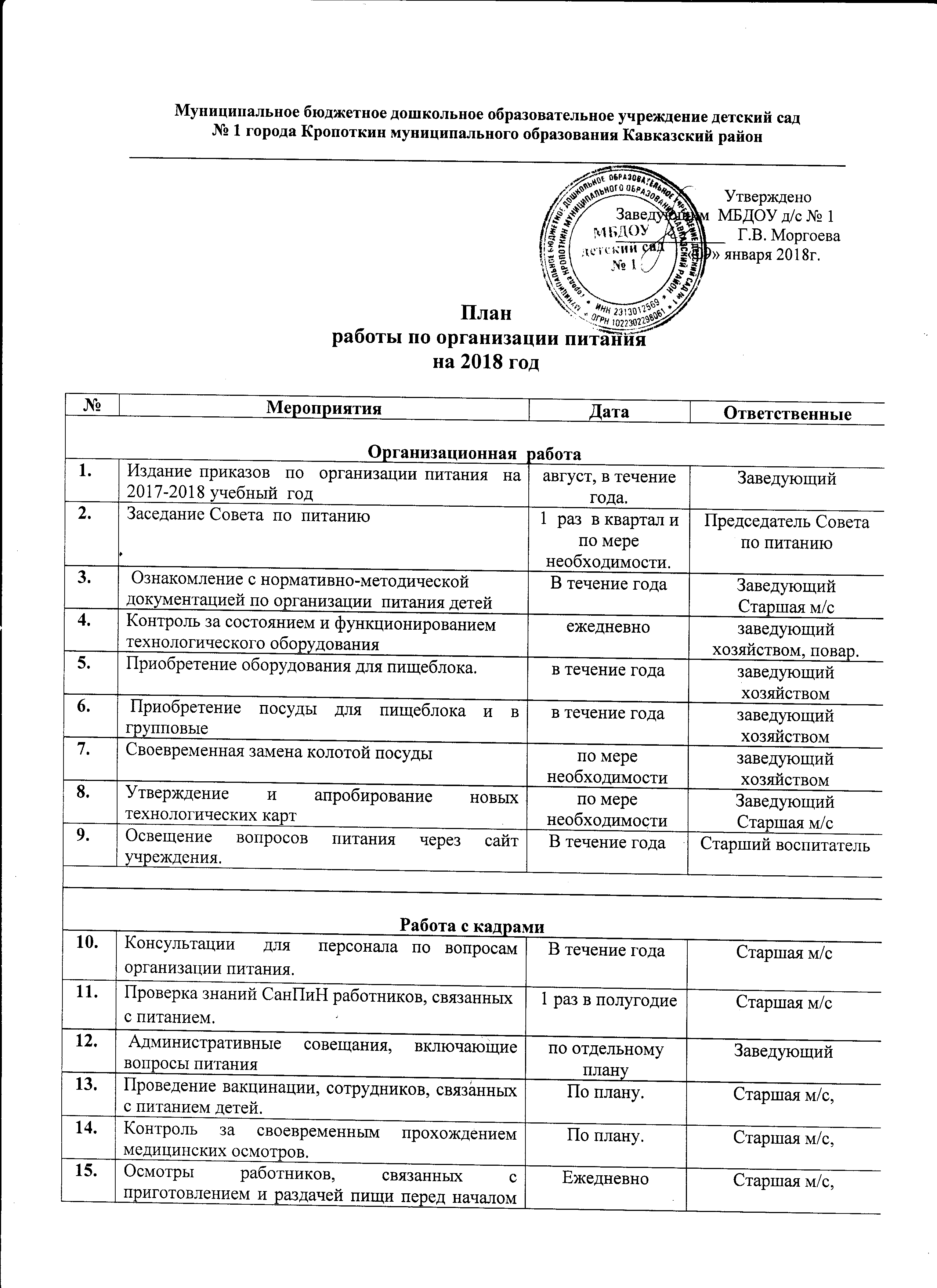 Контроль за организацией  питанияКонтроль за организацией  питанияКонтроль за организацией  питанияКонтроль за организацией  питанияСистематический контроль за питанием (качество, получаемых продуктов, закладка продуктов в котёл, выход готовой порции, выдача продуктов со склада на пищеблок и т. д) постоянноЗаведующий  Совет по питанию МБДОУ.Бухгалтерия Соблюдение  правил  хранения  и  товарного соседства. Осуществление  осмотра   при  поступлении  каждой  партии продукции.ежедневноСтаршая м/с,заведующий хозяйствомКонтроль за санитарным  состоянием  рабочего местаежедневноСтаршая м/с, поварСоблюдение требований  к отпуску готовой  продукцииежедневноСтаршая м/с, поварСоблюдение и  выполнение  санитарно-эпидемиологических  требований  к организации питанияежедневноСтаршая м/сСоблюдение  правил использования технологического оборудованияежедневнозаведующий хозяйствомСнятие  суточной  пробы и отбор  для храненияежедневноСтаршая м/с, поварОбеспечение С-витаминизации и йодирования  рациона  питания.ЕжедневноСтаршая м/с,Осуществление контроля  качества  продукции,  наличия товаросопроводительных документов, ведение  учётно-отчётной   документациипостоянноСтаршая м/с,заведующий хозяйством. БухгалтерияКонтроль  за  закладкой  продуктов  на  пищеблокеежедневноСтаршая м/с,Осуществление входного контроля за условиями  транспортировки продуктов  питания  от  поставщиковпо мере привоза продуктовСтаршая м/с,Контроль за организацией  процесса  кормления в   группахсистематически Старший воспитатель.Старшая м/сКонтрольные  взвешивания  порций  на  группах1 раз в кварталСтаршая м/сСоблюдение  инструкций выполнения  технологических   процессов  на  пищеблокепостоянноСтаршая м/с, поварСоблюдение графика  выдачи  готовой  продукции  на  группыежедневноСтаршая м/с,Контроль за состоянием уборочного и разделочного инвентаря на пищеблоке.1 раз в месяцСтаршая м/с, поварКонтроль за температурным режимом в холодильных установках.ежедневноСтаршая м/с,заведующий хозяйством.Снятие остатков продуктов питания на складе1 раз в квартал БухгалтерияАнализ выполнения натуральных норм питания1 раз в месяцСтаршая м/с,заведующий хозяйством.                                                                   Работа   с  родителями                                                                   Работа   с  родителями                                                                   Работа   с  родителями                                                                   Работа   с  родителямиИнформирование  родителей  об  ассортименте  питания  детей (меню на сегодня).ежедневноСтаршая м/с, Воспитатели.Индивидуальное  консультирование родителей  детей с  плохим  аппетитом.по мере  необходимостиСтарший воспитательСтаршая м/с,Консультации  по  вопросам  организации питания детей в  семье через  уголки для родителей   по календарным планамвоспитатели  групп Освещение вопросов питания через общие и групповые родительские собрания По планам воспитатели группРабота с детьмиРабота с детьмиРабота с детьмиРабота с детьми1.Цикл занятий  на тему «О пользе здоровой пищи» В течение года  по календарным  планам воспитатели групп2.Чтение художественной литературы по теме, заучивание пословиц, поговорок о культуре питания. Привитие навыков культурного поведения за столом.В течение года  по календарным  планамвоспитатели групп3.Беседы   «Культура поведения за столом», «Витамины с грядки» и т,д.В течение года  воспитатели групп                                                                      Работа с поставщиками                                                                      Работа с поставщиками                                                                      Работа с поставщиками                                                                      Работа с поставщиками1.Заключение договоров на поставку продуктов.Ежемесячно.Бухгалтерия 2.Подача заявок на продукты питания.Ежедневно и по мере необходимостиСтаршая м/с,заведующий хозяйством.